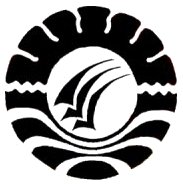 IMPLEMENTASI KURIKULUM TINGKAT SATUAN PENDIDIKAN PADA STANDAR PROSES DAN STANDAR PENILAIAN DI SMK NEGERI 2  PINRANGSKRIPSIDiajukan Untuk Memenuhi Sebagian Persyaratan Guna Memperoleh Gelar Sarjana Pendidikan pada Jurusan Kurikulum dan Teknologi Pendidikan Strata Satu Fakultas Ilmu Pendidikan Universitas Negeri MakassarOlehAMINUDDIN SUKARDI074104038JURUSAN KURIKULUM DAN TEKNOLOGI PENDIDIKANFAKULTAS ILMU PENDIDIKANUNIVERSITAS NEGERI MAKASSAR2013